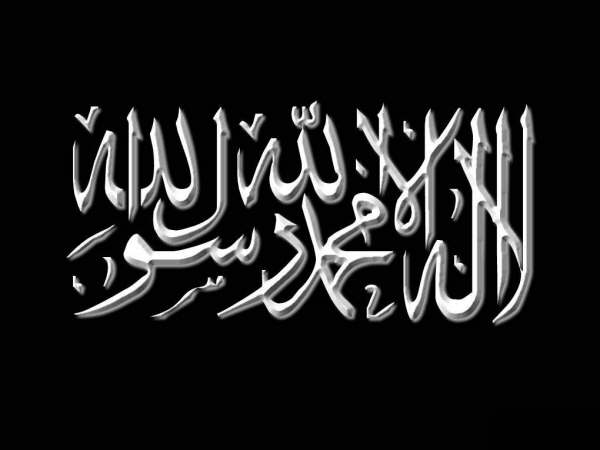 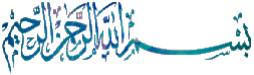 Le Savant : Al ‘Alîm. Al Qurtubî -qu’Allâh lui fasse Miséricorde- rapporta dans son Tafsîr que ‘Alî Ibn Abî Tâlib -qu’Allâh l’agrée- a dit : « Est un vrai savant (faqîh) celui qui ne fait pas désespérer les gens de la miséricorde d'Allâh sans pour autant faire de concessions pour eux quant à la désobéissance envers leur Seigneur. C'est celui qui ne les rassure pas contre le châtiment d'Allâh et qui n'a de penchant que pour le Qur’ân. » Source : Al Jâmi‘ lî Ahkâm il-Qur’ân. Le relâchement de l'âme : Al Fatar. Al-Hârith Al-Muhâsibî -qu’Allâh lui fasse Miséricorde- rapporta que l'Imâm Abû Ja‘far Muhammad Ibn Mûsâ -qu’Allâh lui fasse Miséricorde- a dit : « C'est lorsque les appels du désir se font pressants ; l'âme y répond et son repos dan le relâchement en abandonnant l'esprit de lutte et de combat spirituel. » Source : Al Qasdu wa Ar-Rujû‘u Illa l-Lâh. 
L'inspiration : Al Ilhâm. An-Nawawî -qu’Allâh lui fasse Miséricorde- a dit : « Al Ilham, c'est le fait qu'Allâh projette en une personne un ordre comportant l'accomplissement d'une chose ou son abandon. » Source : Al Minhaj. 
Le généreux (la généreuse) : Al Karîm(ah). Ibn Qudâmah Al Maqdisî -qu’Allâh lui fasse Miséricorde- a dit dans son : « Quelqu'un disait : « L'homme généreux est celui qui donne sans rappeler ses bienfaits. On a dit aussi : « C'est celui qui se réjouit en donnant. ». » Source : Mukhtasar Minhâj ul-Qâsidîn.Le bon conseil : Al Nassihâ. Ibn Rajab al-Hanbalî -qu’Allâh lui fasse Miséricorde- rapporte ainsi en guise d’explication du commentaire des savants sur le terme « an-Nassîha », les paroles de l’Imâm al-Khattâbî -qu’Allâh lui fasse Miséricorde- qui dit que : « an-Nassîha - est un terme global désignant la volonté de voir le bien sur celui que l’on conseille. Que la base de « an-Noush » dans la langue arabe est la pureté et on dit : tu as purifié le miel (Nassahta al’-Assl) quand tu épures une chose de ses impuretés » Source : Djâmi‘ ul-‘Ouloûm wal-Hikam, tome 1, page 229.An-Nawawî -qu’Allâh lui fasse Miséricorde- ajoute les propos suivant de l’Imâm Abû Sulaymân al-Khattâbî -qu’Allâh lui fasse Miséricorde- : « [an-Nassîha] est un terme court et abrégé qui n’a aucun terme de sens équivalent dans la langue arabe. Comme il n’y a pas dans la langue arabe un terme aussi large que « al-Falâh » pour désigner le bien de ce bas monde et de l’au-delà » Source : Charh an-Nawawî ‘ala Sahîh Muslim, tome 1, page 292.La polémique, la dispute : Al Mujâdalah.Abû Hâmid Al Ghazâlî -qu’Allâh lui fasse Miséricorde- a dit : « La polémique, c'est le fait de vouloir mettre un interlocuteur dans l'embarras, le tourner en ridicule, montrer son incapacité à répondre, le confondre pour enfin mettre en évidence l'ignorance de son adversaire. » Source : Al Ihyâ ‘Ulûm ad-Dîn. L'examen de conscience : Al Muhâsabah.Al-Hârith Al-Muhâsibî -qu’Allâh lui fasse Miséricorde- rapporta que le Shaykh Muhammad Ibn Mûsâ -qu’Allâh lui fasse Miséricorde- a dit : « Cela consiste en ce que l'intellect se mette à surveiller l'âme et sa tromperie, pour mesurer le degré de sa rectitude. » [Al Qasdu wa Rujû'u Illa Llâh]. Le juge : Al Qâdî. Ibn Khaldûn -qu’Allâh lui fasse Miséricorde- a dit : « La fonction de Qâdî est une de celles qui dépendent du Khalif. C'est une institution dont l'objet est de juger les conflits et de mettre fin aux querelles et aux dissensions. Elle doit appliquer les lois religieuses définies par le Qur’ân et la Sunnah. C'est donc un office rattaché au Califat et qui dépend de lui. » Source : Al Muqaddimah. La crainte révérencielle : At Taqwâ.Abû Hâmid Al Ghazâlî -qu’Allâh lui fasse Miséricorde- a dit : « Dans le Qur’ân, la taqwâ possède trois significations différentes. La première est la peur, dans le sens de la crainte révérencielle, la seconde englobe l'obéissance et l'adoration, et la troisième consiste à libérer le cœur des péchés, ce qui constitue l'essence même de la taqwâ. En bref, la taqwâ consiste à se protéger de la colère d'Allâh et de Son châtiment en respectant Ses commandements et en s'abstenant de ce qu'Il a interdit. La réalité de la taqwâ, c'est que ton Seigneur ne te voit jamais là où Il t'a interdit de te trouver, et qu'Il ne te cherche jamais en vain là où Il t'a ordonné d'être. » Source : Minhaj ul ‘Âbidîn. Fausse divinité, idole etc : At Tâghoût Abou Boutayn -qu’Allâh lui fasse Miséricorde- : « Le Tâghoût comprend tout ce qui est adoré en dehors d’Allah, tout chef égaré qui appelle au mensonge et l’embellit. De même, toute personne que les gens ont élue pour qu’elle juge entre eux avec des lois de la Djahiliyyah, contraires au Jugement d’Allah et de Son Prophète. De même, les sorciers, ceux qui incitent à l’adoration des statues, ceux qui en mentant veulent attirer les ignorants dans l’égarement en leur suggérant qu’un mort exauce le besoin de celui qui s’adresse à lui et qu’il a fait ceci et cela, ce qui est ou un mensonge, ou un acte du diable. Ainsi, il les attire dans le grand Chirk … Et la base de toutes ces sortes, et le plus grand parmi eux est le diable. C’est lui le plus grand Tâghoût. » Source : Fatawa Nadjdiyyah, tome 1, page 325.